COURS 13 suite – SECONDE –GEOGRAPHIE - MARS 2020	Mme NEINE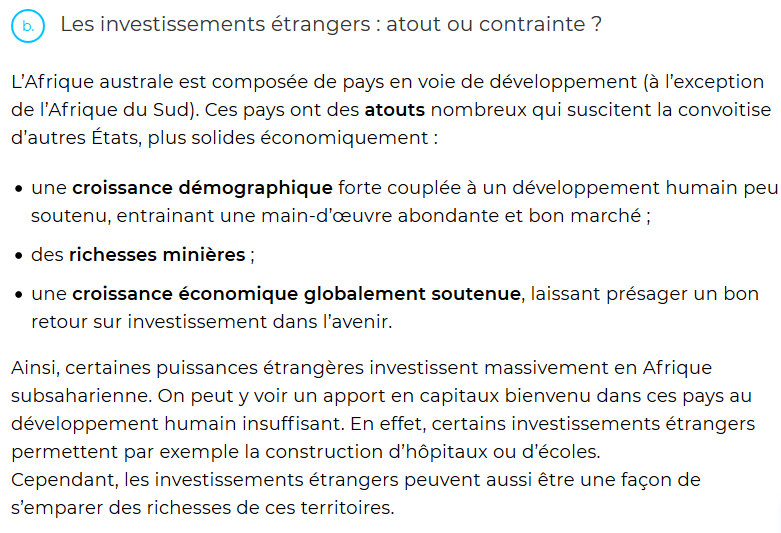 7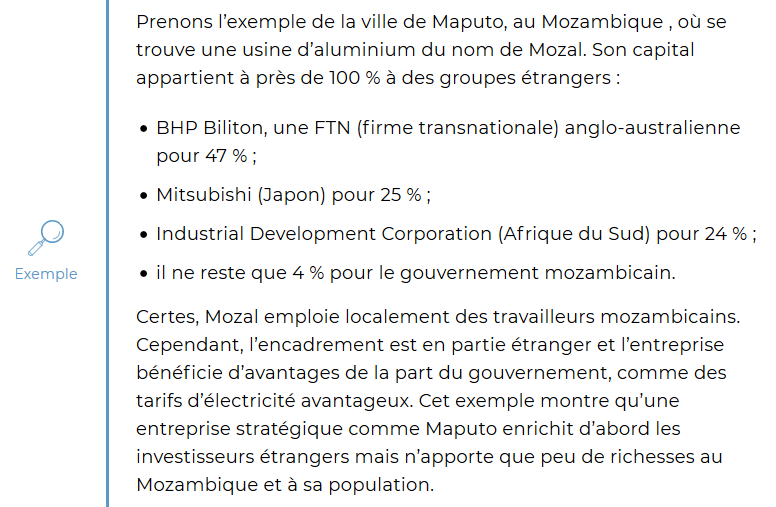 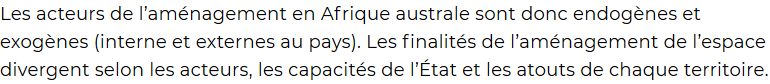 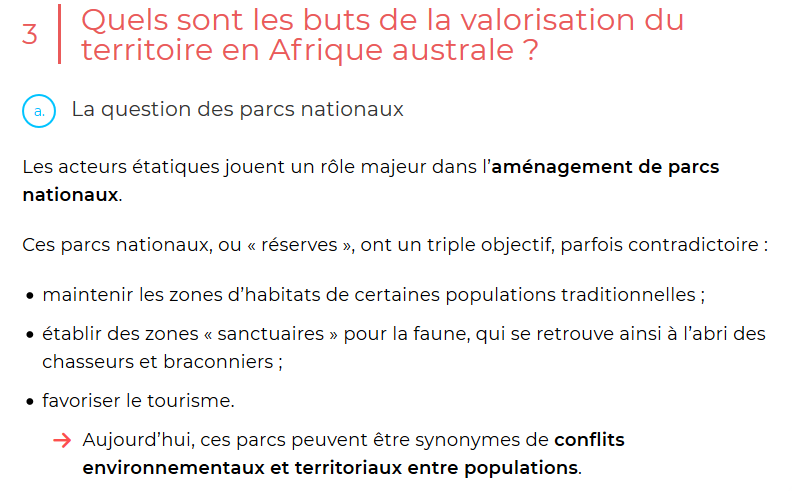 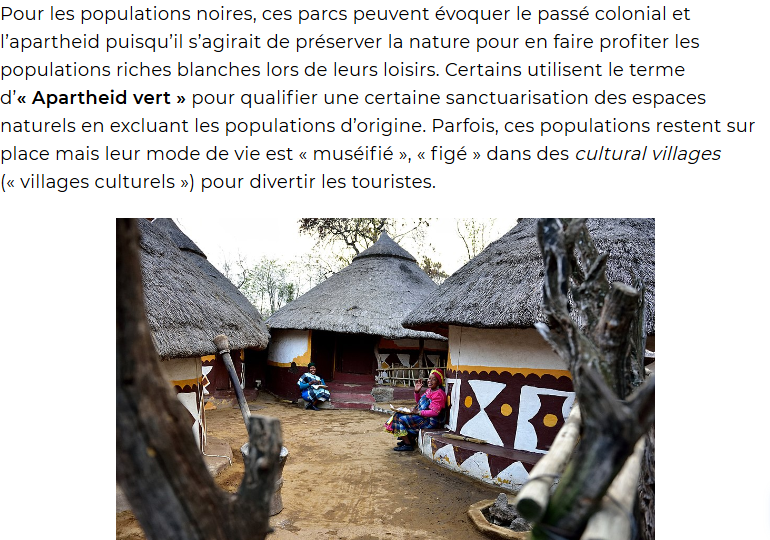 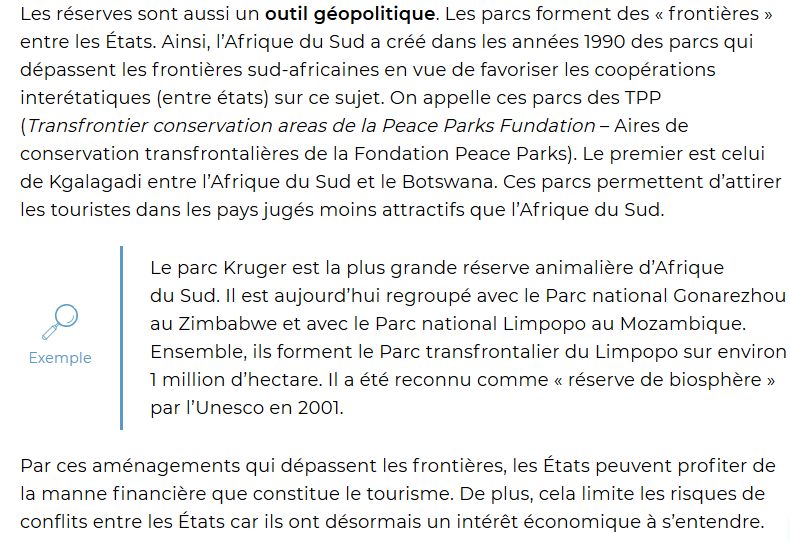 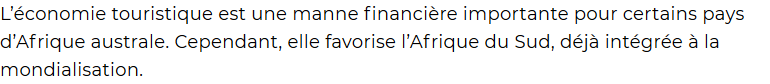 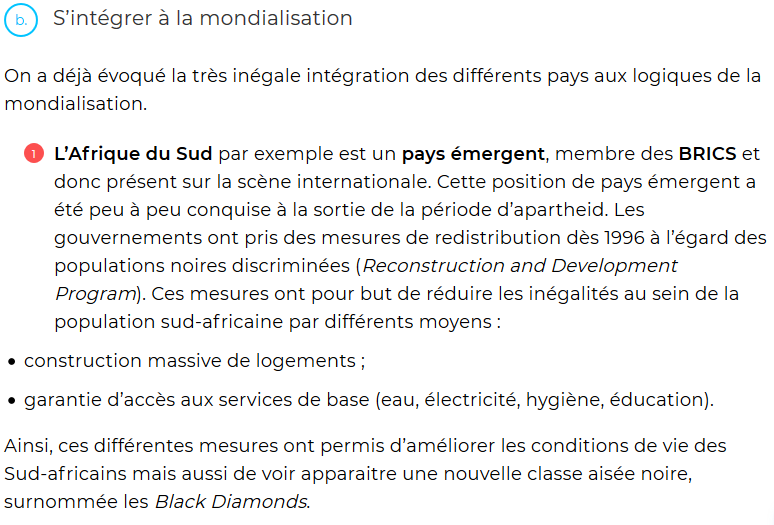 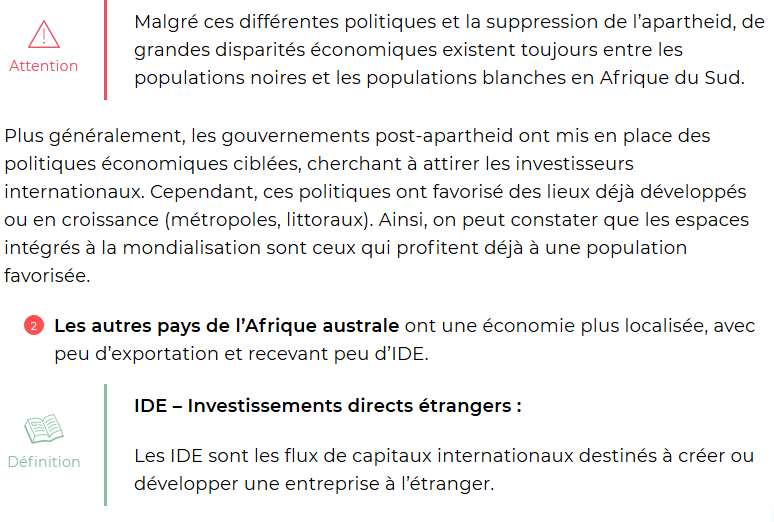 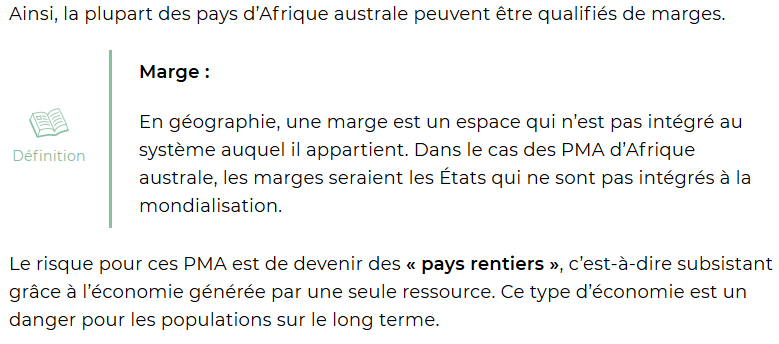 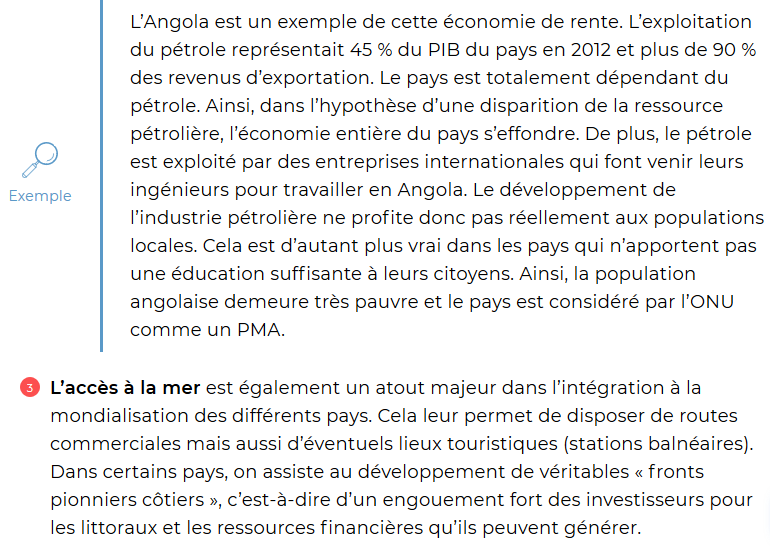 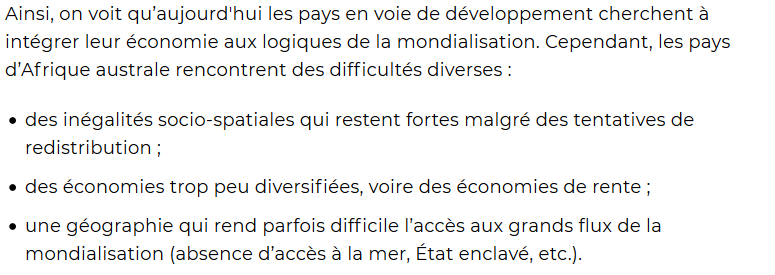 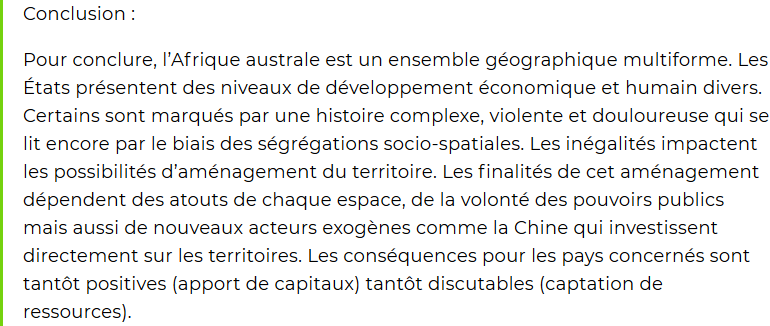 